ECOLE             	SAINTE JEANNE D’ARC - GAGNY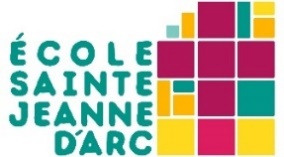 ANNEE SCOLAIRE 2022-2023CALENDRIER SCOLAIREREUNIONS DE PARENTSCP/CE1/CE2		       		VENDREDI 9 SEPTEMBRE 2022 MATERNELLES 			VENDREDI 16 SEPTEMBRE 2022CM1/CM2                   		VENDREDI 23 SEPTEMBRE 2022MESSE DE RENTREE : JEUDI 30 SEPTEMBRE A 18h00 à la BASILIQUE DE SAINT DENISREUNIONS SABLIERS EN VISIOCONFERENCETOUTES LES CLASSES		MARDI 7 FEVRIER 2023 ET VENDREDI 10 FEVRIER 2023VACANCES SCOLAIRESVACANCES DE TOUSSAINT	vendredi 21 octobre au soir au lundi 7 novembre matinVACANCES DE NOËL		vendredi 16 décembre au soir au MARDI 3 janvier matinVACANCES D’HIVER		vendredi 17 février au soir au LUNDI 6 mars au matinVACANCES DE PAQUES		vendredi 21 avril au soir au MARDI 9 mai au matinJOURS NON TRAVAILLES ET JOURS FERIES11 NOVEMBRE                              VENDREDI 11 NOVEMBRE 2022PONT DE PÂQUES			DU LUNDI 10 AVRIL 2023 AU JEUDI 13 AVRIL 2023 AU MATIN8 MAI 				LUNDI 8 MAI 2023PONT DE L’ASCENSION		du jeudi 18 mai 2023 au lundi 22 mai 2023 au matinPENTECote			lundi 29 mai 2023KERMESSESAMEDI 24 JUIN 2023FIN DES CLASSES :  JEUDI 6 JUILLET 2023 au soir